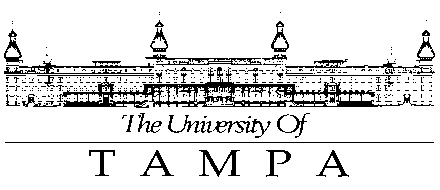 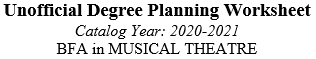 This worksheet is designed to help you plan and track your progress toward your degree.  It lists all the graduation requirements.  For full course descriptions, please refer to the current undergraduate Catalog.Course Taken or Transferred InSemester Taken or Course RemainingUNIVERSITY GRADUATION REQUIREMENTSUNIVERSITY GRADUATION REQUIREMENTSUNIVERSITY GRADUATION REQUIREMENTSStudents must earn 124 hours to be eligible for graduation.Students must maintain an overall GPA of a 2.0 to be eligible for graduation.Students must complete 31 of the last 35 hours in residency at UT.Students must earn 124 hours to be eligible for graduation.Students must maintain an overall GPA of a 2.0 to be eligible for graduation.Students must complete 31 of the last 35 hours in residency at UT.Students must earn 124 hours to be eligible for graduation.Students must maintain an overall GPA of a 2.0 to be eligible for graduation.Students must complete 31 of the last 35 hours in residency at UT.BACCALAUREATE EXPERIENCE REQUIREMENTSCourses used for Baccalaureate Experience may not be used in the major (unless otherwise stated in the catalog).BACCALAUREATE EXPERIENCE REQUIREMENTSCourses used for Baccalaureate Experience may not be used in the major (unless otherwise stated in the catalog).BACCALAUREATE EXPERIENCE REQUIREMENTSCourses used for Baccalaureate Experience may not be used in the major (unless otherwise stated in the catalog).Two-Year Learning CommunityTwo-Year Learning CommunityTwo-Year Learning CommunityBAC 100 (0cr) – Digital SkillsBAC/HON 101/102 (2cr) – First-Year Seminar (two semester sequence)BAC 103 (1cr) – Transfer Student Seminar (one semester course) - OptionalBAC 104 (1cr) – Veteran Student Seminar (one semester course)AWR 101 (4cr) – Writing and InquiryDomestic Students may be required to take AWR 100 based on English Placement. International Students may be required to take AWR 110 before AWR 101 or AWR 111 in conjunction with AWR 101 based on English Placement. AWR 201 (4cr) – Writing and Research Recommended to take in the second yearMathematics (4cr) – MAT 155 or HigherNatural Science – NS (6 Credits)Must be lecture course, not a lab.Natural Science – NS (6 Credits)Must be lecture course, not a lab.Natural Science – NS (6 Credits)Must be lecture course, not a lab.Biological Science (3cr)Chemical or Physical Science (3cr) Humanities – HFA (11 Credits)Humanities – HFA (11 Credits)Humanities – HFA (11 Credits)Must have at least two different disciplines represented. May only apply up to 4 credits of Studio/Performance courses. Courses to fulfill this requirement may be found in the following disciplines: animation, dance, English/literature, film, foreign languages, linguistics, music, new media, philosophy, religion, speech and theatre, plus those art, communication, writing and women’s and gender studies courses so designated in the Course Descriptions section of the catalog.Must have at least two different disciplines represented. May only apply up to 4 credits of Studio/Performance courses. Courses to fulfill this requirement may be found in the following disciplines: animation, dance, English/literature, film, foreign languages, linguistics, music, new media, philosophy, religion, speech and theatre, plus those art, communication, writing and women’s and gender studies courses so designated in the Course Descriptions section of the catalog.Must have at least two different disciplines represented. May only apply up to 4 credits of Studio/Performance courses. Courses to fulfill this requirement may be found in the following disciplines: animation, dance, English/literature, film, foreign languages, linguistics, music, new media, philosophy, religion, speech and theatre, plus those art, communication, writing and women’s and gender studies courses so designated in the Course Descriptions section of the catalog.Must have at least two different disciplines represented. May only apply up to 4 credits of Studio/Performance courses. Courses to fulfill this requirement may be found in the following disciplines: animation, dance, English/literature, film, foreign languages, linguistics, music, new media, philosophy, religion, speech and theatre, plus those art, communication, writing and women’s and gender studies courses so designated in the Course Descriptions section of the catalog.Social Science – SS (11 Credits)Social Science – SS (11 Credits)Social Science – SS (11 Credits)Must have at least two different disciplines represented. Courses to fulfill this requirement may be found in the following disciplines: economics, geography, history, political science, psychology, sociology, and urban studies, plus those communication, criminology, law justice and advocacy, and women’s and gender studies courses so designated in the Course Descriptions section of the catalog.Must have at least two different disciplines represented. Courses to fulfill this requirement may be found in the following disciplines: economics, geography, history, political science, psychology, sociology, and urban studies, plus those communication, criminology, law justice and advocacy, and women’s and gender studies courses so designated in the Course Descriptions section of the catalog.Must have at least two different disciplines represented. Courses to fulfill this requirement may be found in the following disciplines: economics, geography, history, political science, psychology, sociology, and urban studies, plus those communication, criminology, law justice and advocacy, and women’s and gender studies courses so designated in the Course Descriptions section of the catalog.Must have at least two different disciplines represented. Courses to fulfill this requirement may be found in the following disciplines: economics, geography, history, political science, psychology, sociology, and urban studies, plus those communication, criminology, law justice and advocacy, and women’s and gender studies courses so designated in the Course Descriptions section of the catalog.Course Taken or Transferred InSemester Taken or Course RemainingArt/Aesthetic – A (3 Credits)Can come from anywhere in the curriculum.Art/Aesthetic – A (3 Credits)Can come from anywhere in the curriculum.Art/Aesthetic – A (3 Credits)Can come from anywhere in the curriculum.Art/aesthetic courses are devoted primarily to the development of skills in human expression for the purpose of engaging the aesthetic sense, or courses devoted primarily to the development of students’ critical appreciation of aesthetics. Courses can be found in multiple disciplines, see Course Search or Catalog to find courses.Art/aesthetic courses are devoted primarily to the development of skills in human expression for the purpose of engaging the aesthetic sense, or courses devoted primarily to the development of students’ critical appreciation of aesthetics. Courses can be found in multiple disciplines, see Course Search or Catalog to find courses.Art/aesthetic courses are devoted primarily to the development of skills in human expression for the purpose of engaging the aesthetic sense, or courses devoted primarily to the development of students’ critical appreciation of aesthetics. Courses can be found in multiple disciplines, see Course Search or Catalog to find courses.Non-Western and International/Global Awareness – NW/IG (9 Credits)Can come from anywhere in the curriculum.Non-Western and International/Global Awareness – NW/IG (9 Credits)Can come from anywhere in the curriculum.Non-Western and International/Global Awareness – NW/IG (9 Credits)Can come from anywhere in the curriculum.Non-Western (3cr) Deal in either a direct or comparative way with political, social, or cultural issues within the context of non-Western or Third World concerns.International/Global Awareness (3cr)Deal in a direct or comparative way with political, social, cultural or economic issues impacting the international and/or global arena.Non-Western or International/Global Awareness (3cr)Writing Intensive – W (9 Credits)Can come from anywhere in the curriculum.Writing Intensive – W (9 Credits)Can come from anywhere in the curriculum.Writing Intensive – W (9 Credits)Can come from anywhere in the curriculum.Courses in addition to AWR 101 and AWR 201 that emphasize writing as a process of learning and communicating.  Some credits may be waived for transfer students, please refer to the Catalog for more information.Courses in addition to AWR 101 and AWR 201 that emphasize writing as a process of learning and communicating.  Some credits may be waived for transfer students, please refer to the Catalog for more information.Courses in addition to AWR 101 and AWR 201 that emphasize writing as a process of learning and communicating.  Some credits may be waived for transfer students, please refer to the Catalog for more information.MAJOR REQUIREMENTS (72-76 Credits)MAJOR REQUIREMENTS (72-76 Credits)MAJOR REQUIREMENTS (72-76 Credits)MUS 127 (3cr) – Music Theory for Performing Arts I (1)Co-Req: MUS 117MUS 128 (3cr) – Music Theory for Performing Arts II (2)Pre-Req: MUS 127Co-Req: MUS 118MUS 117 (1cr) – Musicianship for Performing Arts I (1)Co-Req: MUS 127MUS 118 (1cr) – Musicianship for Performing Arts II (2)Pre-Req: MUS 117Co-Req: MUS 128MUS 217 (1cr) – Musicianship for Performing Arts III (3)Pre-Req: MUS 117, MUS 127, MUS 118, and MUS 128Music Theatre Performance Courses (27-28 Credits)Music Theatre Performance Courses (27-28 Credits)Music Theatre Performance Courses (27-28 Credits)MUS 242 (3cr) – Career Development and Audition SeminarPre-Req: Musical Theatre majors only, or permission of instructorMUS 243 (1cr) – Performance InternshipPre-Req: Junior or senior standing. Musical Theatre majors onlyStudio Lessons (16 Credits)Please consult with department on which studio lesson course to enroll in.Two credit hours each semester enrolled.Studio Lessons (16 Credits)Please consult with department on which studio lesson course to enroll in.Two credit hours each semester enrolled.Studio Lessons (16 Credits)Please consult with department on which studio lesson course to enroll in.Two credit hours each semester enrolled.Studio Lesson Elective (2cr)Studio Lesson Elective (2cr)Course Taken or Transferred InSemester Taken or Course RemainingStudio Lesson Elective (2cr)Studio Lesson Elective (2cr)Studio Lesson Elective (2cr)Studio Lesson Elective (2cr)Studio Lesson Elective (2cr)Studio Lesson Elective (2cr)Music Ensembles (8 Credits)Please consult with department on which ensembles to enroll inMinimum of one each semester enrolled.Music Ensembles (8 Credits)Please consult with department on which ensembles to enroll inMinimum of one each semester enrolled.Music Ensembles (8 Credits)Please consult with department on which ensembles to enroll inMinimum of one each semester enrolled.Music Ensembles Elective (1cr)Music Ensembles Elective (1cr)Music Ensembles Elective (1cr)Music Ensembles Elective (1cr)Music Ensembles Elective (1cr)Music Ensembles Elective (1cr)Music Ensembles Elective (1cr)Performance and Production Techniques (3-6 Credits)Performance and Production Techniques (3-6 Credits)Performance and Production Techniques (3-6 Credits)MUS 238 (1cr) – Music Theatre WorkshopMUS 448 (1cr) – Musical Theatre Senior ShowcaseCo-Req: MUS 251Performance Participation (3 Credits)THR 240 – Theatre Participation (Musical Theatre majors are required to audition for University Theatre productions.Without prior consultation with the director of the production, students’ participation in the audition process constitutes their agreement to accept any role offered. If cast in a part, the student must accept the role or risk losing his or her scholarship. Students who do not adhere to this policy will not be allowed to audition for any productions or participate in departmental events for the remainder of that academic year.)THR 241 – Musical ParticipationTHR 241 – Musical ParticipationTHR 245 – Technical TheatreMUS 243 – Performance Internship (Pre-Req: Junior or senior standing. Musical Theatre majors only)Performance Participation (3 Credits)THR 240 – Theatre Participation (Musical Theatre majors are required to audition for University Theatre productions.Without prior consultation with the director of the production, students’ participation in the audition process constitutes their agreement to accept any role offered. If cast in a part, the student must accept the role or risk losing his or her scholarship. Students who do not adhere to this policy will not be allowed to audition for any productions or participate in departmental events for the remainder of that academic year.)THR 241 – Musical ParticipationTHR 241 – Musical ParticipationTHR 245 – Technical TheatreMUS 243 – Performance Internship (Pre-Req: Junior or senior standing. Musical Theatre majors only)Performance Participation (3 Credits)THR 240 – Theatre Participation (Musical Theatre majors are required to audition for University Theatre productions.Without prior consultation with the director of the production, students’ participation in the audition process constitutes their agreement to accept any role offered. If cast in a part, the student must accept the role or risk losing his or her scholarship. Students who do not adhere to this policy will not be allowed to audition for any productions or participate in departmental events for the remainder of that academic year.)THR 241 – Musical ParticipationTHR 241 – Musical ParticipationTHR 245 – Technical TheatreMUS 243 – Performance Internship (Pre-Req: Junior or senior standing. Musical Theatre majors only)Performance Elective (1cr)Performance Elective (1cr)Performance Elective (1cr)Actor Training Courses (23 Credits)Actor Training Courses (23 Credits)Actor Training Courses (23 Credits)SPE 100 (4cr) – Voice and DictionCourse Taken or Transferred InSemester Taken or Course RemainingTHR 101 (3cr) – Improvisation for the TheatreTHR 200 (3cr) – Movement for the ActorTHR 201 (3cr) – Acting I (1) for MajorsPre-Req: THR 101 and THR 200THR 202 (3cr) – Acting II (2) for MajorsPre-Req: THR 201THR 308 (3cr) – Development of Musical TheatreTHR 320 (4cr) – Play AnalysisDance Training Courses (15 Credits)Ballroom Electives DAN 110 – Ballroom Dance I (1)DAN 210 – Ballroom Dance II (2) DAN 145 – Dance Partnering for the StageJazz ElectivesDAN 141 – Beginning Jazz Dance I (1)DAN 241 – Intermediate Jazz Dance II (2) (Pre-Req: DAN 197 or consent of instructor)Tap Elective DAN 144 – Beginning Tap Dance DAN 244 – Intermediate Tap Dance (Pre-Req: DAN 144 or consent of instructor)Dance Training Courses (15 Credits)Ballroom Electives DAN 110 – Ballroom Dance I (1)DAN 210 – Ballroom Dance II (2) DAN 145 – Dance Partnering for the StageJazz ElectivesDAN 141 – Beginning Jazz Dance I (1)DAN 241 – Intermediate Jazz Dance II (2) (Pre-Req: DAN 197 or consent of instructor)Tap Elective DAN 144 – Beginning Tap Dance DAN 244 – Intermediate Tap Dance (Pre-Req: DAN 144 or consent of instructor)Dance Training Courses (15 Credits)Ballroom Electives DAN 110 – Ballroom Dance I (1)DAN 210 – Ballroom Dance II (2) DAN 145 – Dance Partnering for the StageJazz ElectivesDAN 141 – Beginning Jazz Dance I (1)DAN 241 – Intermediate Jazz Dance II (2) (Pre-Req: DAN 197 or consent of instructor)Tap Elective DAN 144 – Beginning Tap Dance DAN 244 – Intermediate Tap Dance (Pre-Req: DAN 144 or consent of instructor)Ballroom Elective (3cr)Jazz Elective (3cr)Tap Elective (3cr) DAN 149 (3cr) – Beginning Ballet I (1)DAN 246 (3cr) – Musical Theatre DanceRecital/Concert AttendanceRecital/Concert AttendanceRecital/Concert AttendanceAll musical theatre majors must pass Recital/Concert Attendance based on the number of semesters they are in residency at UT as follows:8+ semesters at UT = 6 semesters passing MUS 269 (0cr)7 semesters at UT = 5 semesters passing MUS 269 (0cr)6 semesters at UT = 4 semesters passing MUS 269 (0cr)5 semesters at UT = 3 semesters passing MUS 269 (0cr)4 semesters at UT = 2 semesters passing MUS 269 (0cr)3 semesters at UT = 1 semester passing MUS 269 (0cr)2 semesters at UT = 1 semester passing MUS 269 (0cr)All musical theatre majors must pass Recital/Concert Attendance based on the number of semesters they are in residency at UT as follows:8+ semesters at UT = 6 semesters passing MUS 269 (0cr)7 semesters at UT = 5 semesters passing MUS 269 (0cr)6 semesters at UT = 4 semesters passing MUS 269 (0cr)5 semesters at UT = 3 semesters passing MUS 269 (0cr)4 semesters at UT = 2 semesters passing MUS 269 (0cr)3 semesters at UT = 1 semester passing MUS 269 (0cr)2 semesters at UT = 1 semester passing MUS 269 (0cr)All musical theatre majors must pass Recital/Concert Attendance based on the number of semesters they are in residency at UT as follows:8+ semesters at UT = 6 semesters passing MUS 269 (0cr)7 semesters at UT = 5 semesters passing MUS 269 (0cr)6 semesters at UT = 4 semesters passing MUS 269 (0cr)5 semesters at UT = 3 semesters passing MUS 269 (0cr)4 semesters at UT = 2 semesters passing MUS 269 (0cr)3 semesters at UT = 1 semester passing MUS 269 (0cr)2 semesters at UT = 1 semester passing MUS 269 (0cr)Second Year Evaluation/ReviewSecond Year Evaluation/ReviewSecond Year Evaluation/ReviewStudents accepted into the program must successfully pass a second-year evaluation review, administered in the spring semester of the second year of study (or, for transfer students, after 60 credit hours are earned). Transfer students who are admitted with junior status are exempt from the evaluation. The second-year evaluation review is to demonstrate the individual’s growth in technique, and indicate the potential for further skill development. The student also must have a minimum cumulative GPA of 2.0 to continue in the major. Any student who does not successfully complete the evaluation review either will be given probationary continuance in the major (requiring repetition or completion of specified coursework) or will not be allowed to continue in the major.Students accepted into the program must successfully pass a second-year evaluation review, administered in the spring semester of the second year of study (or, for transfer students, after 60 credit hours are earned). Transfer students who are admitted with junior status are exempt from the evaluation. The second-year evaluation review is to demonstrate the individual’s growth in technique, and indicate the potential for further skill development. The student also must have a minimum cumulative GPA of 2.0 to continue in the major. Any student who does not successfully complete the evaluation review either will be given probationary continuance in the major (requiring repetition or completion of specified coursework) or will not be allowed to continue in the major.Students accepted into the program must successfully pass a second-year evaluation review, administered in the spring semester of the second year of study (or, for transfer students, after 60 credit hours are earned). Transfer students who are admitted with junior status are exempt from the evaluation. The second-year evaluation review is to demonstrate the individual’s growth in technique, and indicate the potential for further skill development. The student also must have a minimum cumulative GPA of 2.0 to continue in the major. Any student who does not successfully complete the evaluation review either will be given probationary continuance in the major (requiring repetition or completion of specified coursework) or will not be allowed to continue in the major.Major Residency Requirements (15 Credits)Major Residency Requirements (15 Credits)Major Residency Requirements (15 Credits)Students must complete at least 15 credit hours in the student’s major.Students must complete at least 15 credit hours in the student’s major.Students must complete at least 15 credit hours in the student’s major.